Western Carolina UniversityOffice of Institutional AssessmentAcademic & Student Support Service Units CIR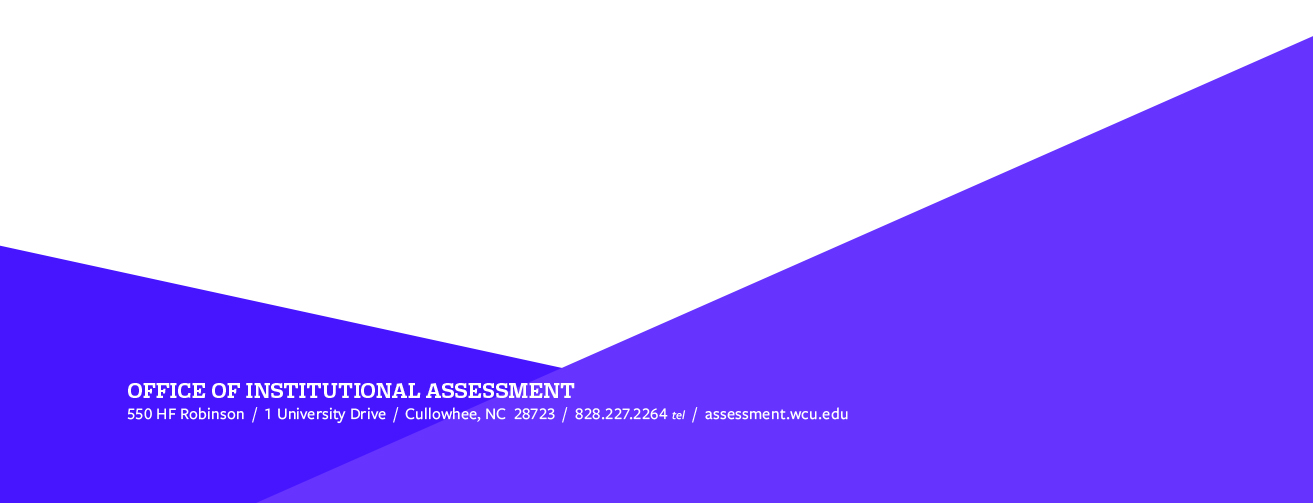 Contact us for assistanceassessment@wcu.eduTable of ContentsMission: Department / Office Mission or PurposeGoal / Outcome: Operational Outcome or Student Learning OutcomeUniversity AlignmentData Collection & Assessment Method – When, Where, Why, Who, & HowAssessment Results & Analysis of DataFollow Up on Previous Improvement Actions from the last Assessment CycleRecommendations for Continuous Improvement Carnegie Community EngagementAssessment Plans CIR FeedbackMission: Department / Office Mission or PurposePlease indicate your Department / Office Mission or Purpose by inputting a text response.Response:Goal / Outcome: Operational Outcome or Student Learning OutcomeClick ‘+Program’ and select the goal or outcome to be assessed from the drop-down list. Each subsequent goal or outcome you choose will appear in the order it’s added – thus, the first goal or outcome you select will be listed as Outcome #1, the second you choose from the list will be listed as Outcome #2, etc.University AlignmentHow does this goal support other strategic goals or initiatives at the university? Select the Link button on the right to choose your alignment options.Response:Data Collection & Assessment Method – What, When, Where, Who, How & WhyWhat was assessed? (Program effectiveness, process improvement, operational efficiency, participation in a program, student learning, etc.) When and Where did the assessment and data collection occur? Who was included in the assessment? Please list total number of students/staff involved, and if applicable, describe how the assessment relates to different student populations (international, residential, off-campus, commuter, students in distance programs, graduate students, etc.) How was the outcome assessed? Describe the assessment method & the data collection process – for example, did you utilize a feedback survey, keep event attendance records, record the number of stakeholders served, score performance against a rubric, etc.? Why was this data collection method chosen to assess the outcome?Response:Assessment Results & Analysis of DataAnalysis Target: What did you hope to find from the assessment data? What specific results did you expect to see? Results: What were the results of the assessment? How do they compare to the expected target for the outcome? What do the results mean? If the findings were unexpected, what might have been a contributing factor? Please compare to previous assessment results, if available.Response:Follow Up on Previous Improvement Actions from the last Assessment CycleHow has your unit used assessment results from the previous cycle to inform changes in the unit's functioning/operation (or, if relevant, to inform changes in student learning)?Response:Recommendations for Continuous ImprovementBased on your findings from this year, what actions will you take toward improvement in the future? Please include detailed information - for instance, How you expect this action to impact your unit's results related to this assessment cycle, When you anticipate implementing this improvement, and Who is responsible for implementing the action.Response: Carnegie Community EngagementHow has your unit provided opportunities for students, faculty, and staff to engage with the community? (e.g. Civic Engagement, Community Service projects, Study Abroad, Career Exploration/Internships, Learning Communities/Residential Life, Greek Life, Scholarship Programs, etc.) (Provide as much detail as possible as this will help our re-classification efforts for the Carnegie Community Engaged designation.)(The Office of Institutional Assessment may contact your unit for more information.)Response: Assessment Plans Please attach your program’s current assessment plan here. This assessment plan should cover the years 2022-2027 (the second half of WCU’s 10-year accreditation cycle). The assessment plan can be in whatever format works best for your department/unit, but if you need assistance, please click here for a potential template.Response:Feedback (To be completed by the Office of Institutional Assessment)The Office of Institutional Assessment will review and provide feedback on your CIR. Once it’s finished, it will be posted here. It will also be emailed to individual program directors and department heads.Response by OIA: